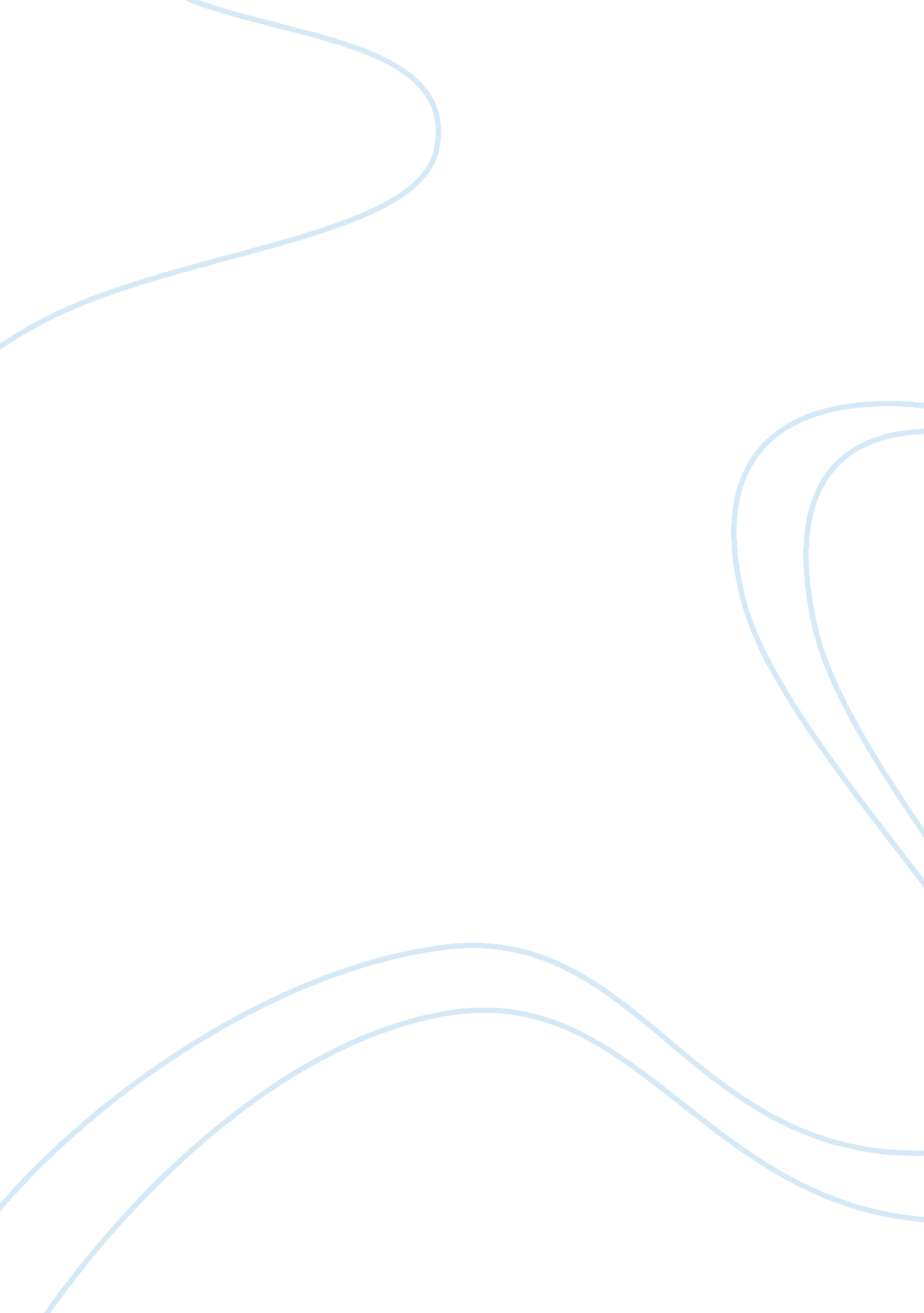 The role, responsibilities and boundaries of a teacher in the teaching training c...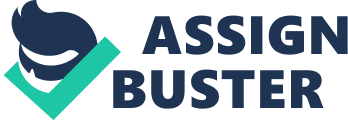 The role, responsibilities and boundaries of a teacher in the teaching /training cycleIntroductionThe roles, responsibilities and boundaries of a teacher are wide and varied. These three qualities change and evolve constantly. The role of a teacher is to impart knowledge, facilitate learning and generally watch the welfare of his/her students. The responsibility of a teacher is to plan and assess his/her students??™ learning needs and also to provide a safe learning environment. The boundaries of a teacher are those set up by the educational organisation/institution which the teacher needs to adhere to, incorporating their own ground rules. These rules are setup at the beginning of the course clearly and implemented consistently throughout the year using the school policies which are in place at the time. Roles and responsibilities of a teacherA teacher is not just a teacher but has many roles suiting the learners??™ educational needs. The teacher could be a personal tutor, an interviewer, a record keeper, a role model and may other sub roles in a student??™s life. However the key role is to teach and impart knowledge and to present this learning in an interesting way that students understand it very easily and can relate to it. This role is presented to the student.??? The role and the responsibility of the teacher is a complex one. We are charged with ensuring our learners gain their qualification in a manner which is favourable to their own needs and those of the awarding bodies.??? 1As the above statement suggests, we needs to know from the very beginning why the students have joined the course and it??™s a teachers responsibility to provide value for money as well as making sure they adhere to the curriculum and the teaching organisation is benefiting with a good pass success rate. In order to present the unified and ideal role as a teacher to your students, a teacher has his/her own responsibilities to fulfil in order to satisfy the needs of the student. This comes down to identifying your students??™ needs, promote a safe and comfortable learning environment, planning and designing your lessons to the curriculum and to individual needs. Being organised as a teacher is very important so that your lesson is well planned ahead and that there is no time wasting in class. Health and Safety are another priority and all students must abide by the rules including a form of registration at the beginning and end of class so that everyone is accounted for in case of an emergency. Boundaries of a teacherA teacher must have a clear set of boundaries with his student??™s and in class. These boundaries are there to keep teacher and student safe. As a teacher you must act with 100% professionalism and your students must know where they stand with you. Key Boundaries for a teacher must include the following: No intimate relationship to be formed with your students whether at the teaching institution or outside of it. This is unethical and also illegal and could lead to a prison sentence. Appropriate dress code at all times ??“ No indecent exposure of the body. Punctuality at all times ??“ Students must know that time keeping is extremely important and that lateness to a lesson will not be tolerated. There will be no use of vulgar/bad language in class. A teacher should not get emotionally involved in any private matter with a student as he/she is not a qualified counsellor and must report any incident to his/her line manager. A teacher must not get involved financially ??“ i. e.: Lending money to students. Every teacher must also be aware of data protection and confidentiality ??“ i. e.: no discussion or sharing of personal information about a student with anyone. 